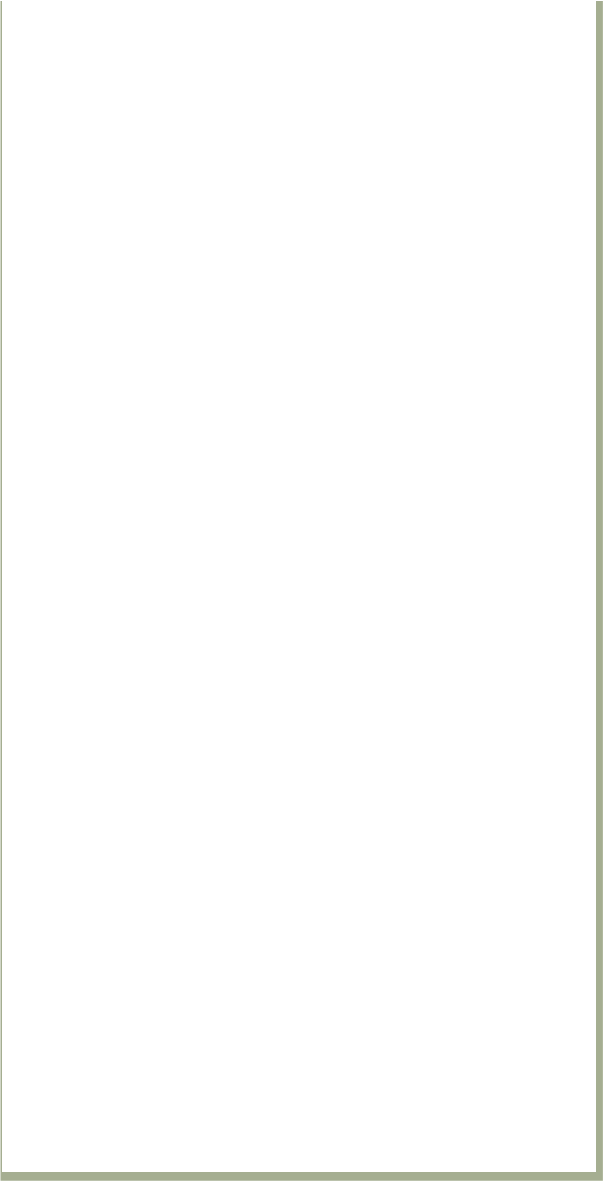 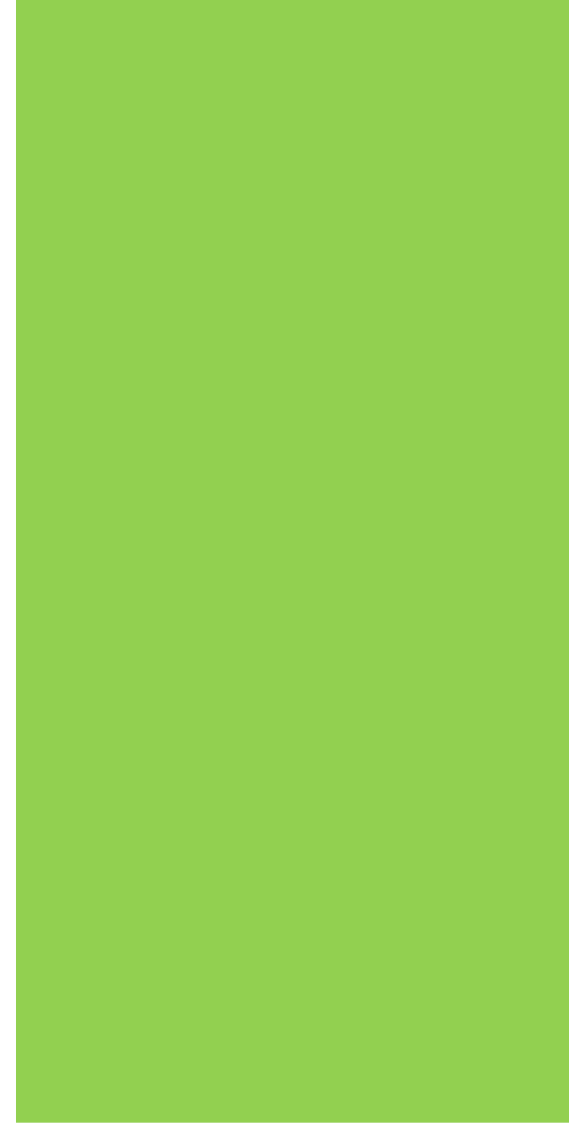 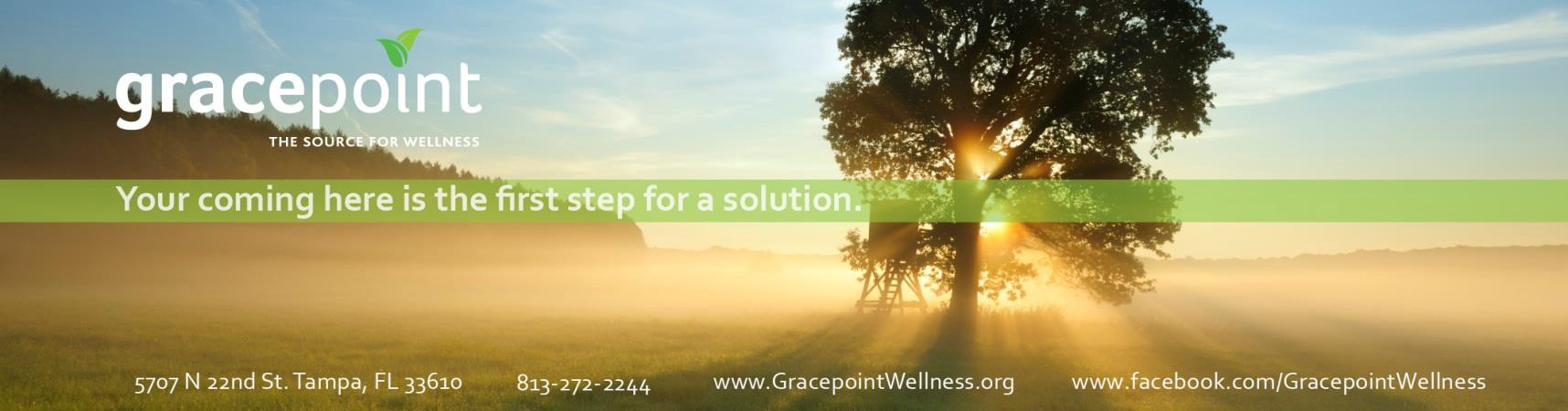 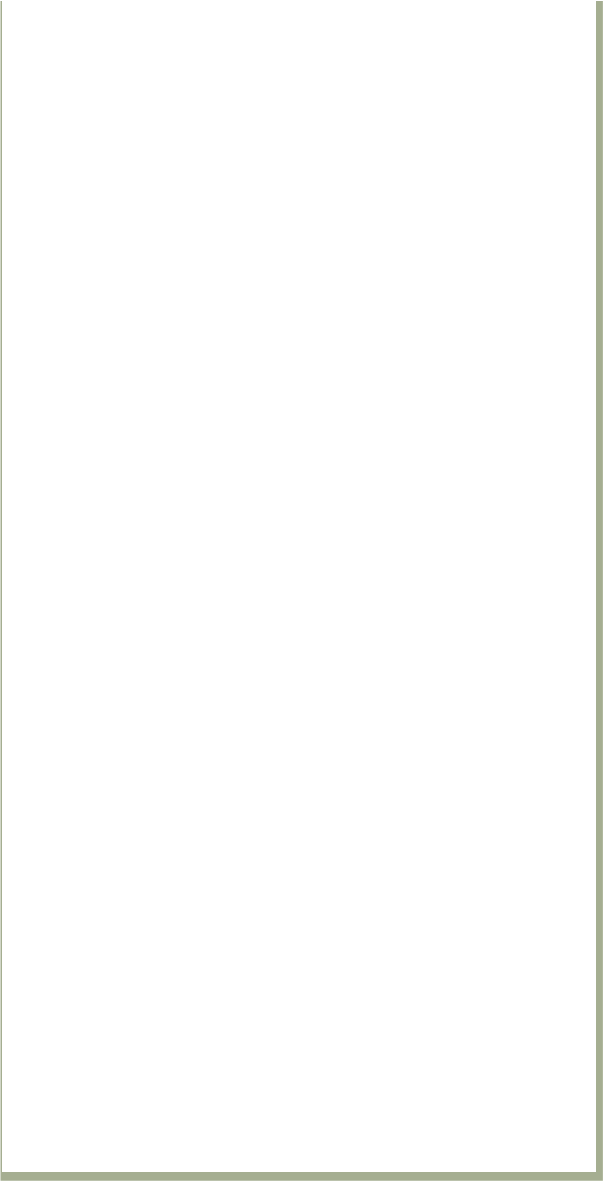 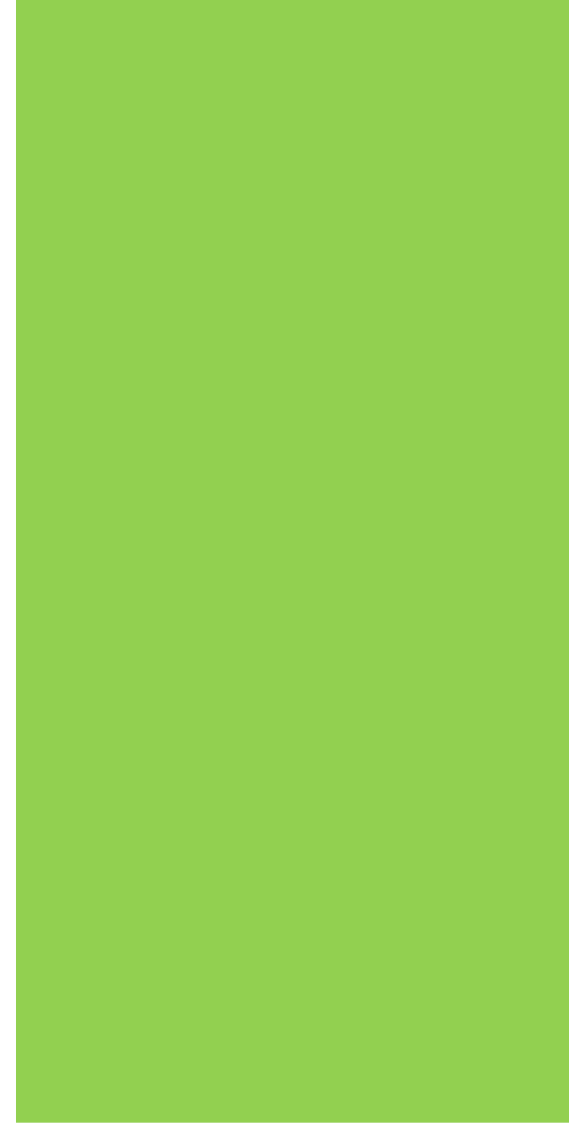 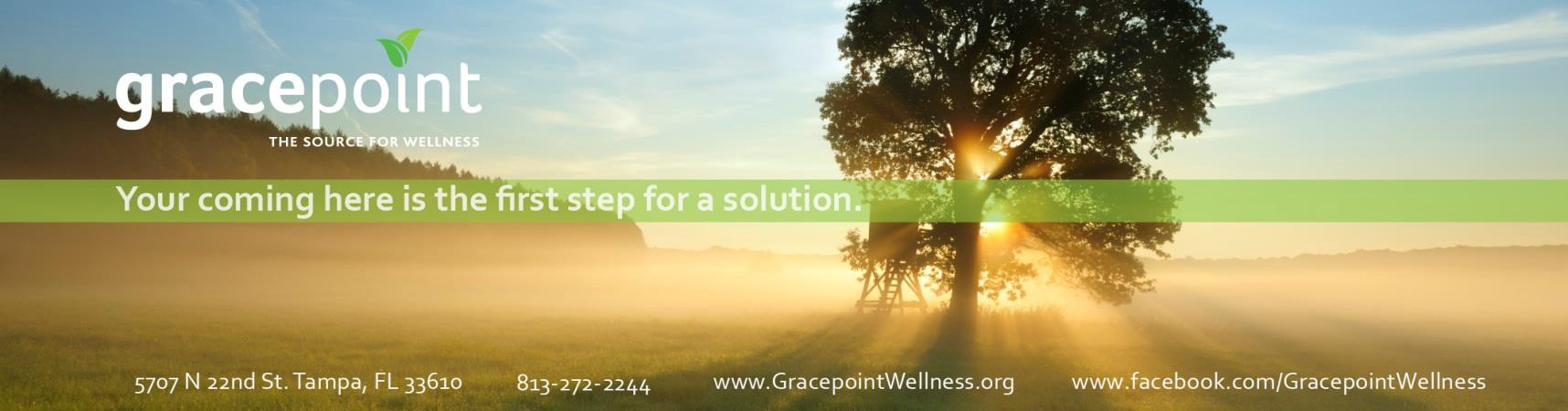 Populations ServedChildren and adults seeking counseling for life changes and crises; depression, anxiety, substance abuse or co-occurring disorders; at-risk children and teens needing counseling for themselves and their families; case management; people who are homeless andmentally ill; supportive housing; people enrolled in the child welfare and justice systems and people on a journey towards wellness.Role in the CommunityMost comprehensive provider of behavioral health services for children and adults in West Central Florida. Largest number of crisis stabilization beds in the State of Florida.Counties Served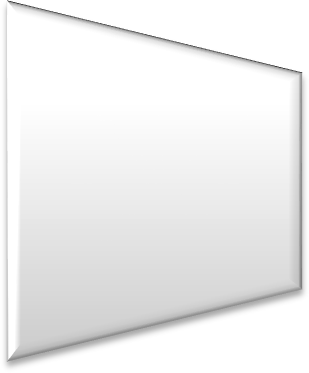 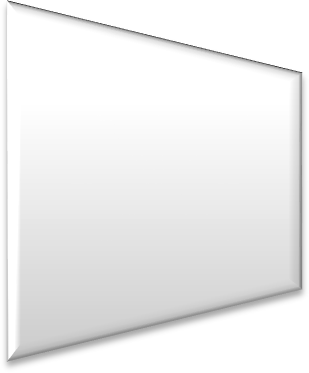 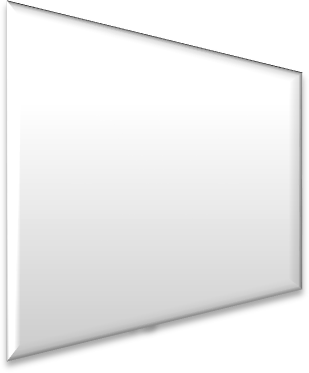 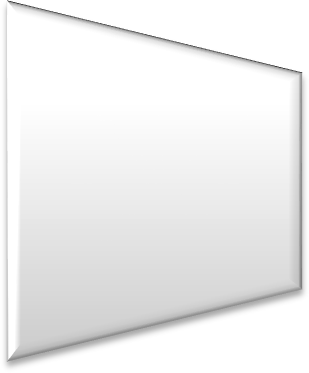 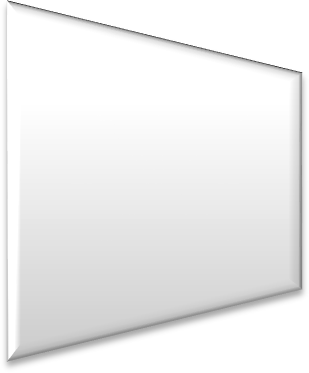 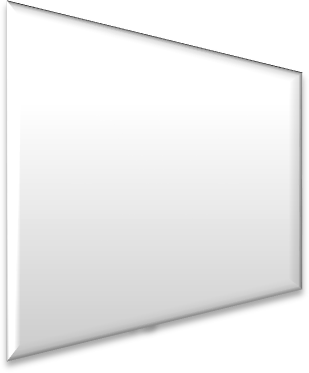 HillsboroughPascoPinellasPolkNumber of Sites15 service sites25 programsNumber of Staff Employed698 staff29 MDs7 ARNP's42 RN's39 LPN'sAffiliationsAffiliated with University of South Florida: College of Medicine, Social Work, Nursing, Behavioral Health; Psychology, Public Health, Psychaitry, University of Tampa; St. Leo College; Hillsborough Community College: School of Nursing, Behavioral Health; South University; Keiser University; NOVA.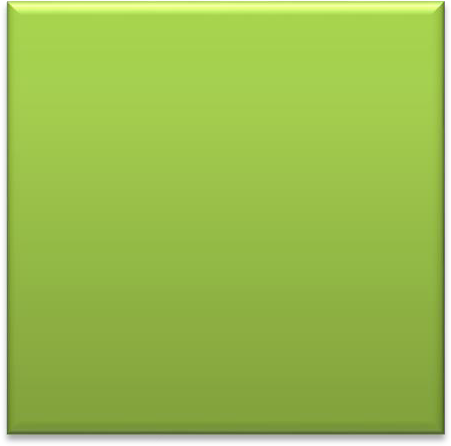 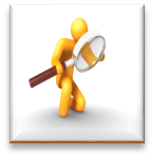 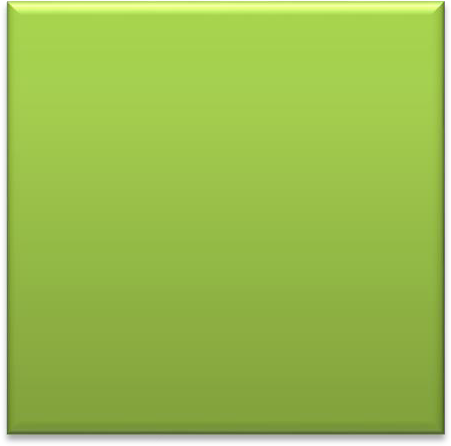 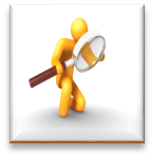 Programs/ServicesAdult & Child Crisis Stabilization (88 beds)Adult & Child Outpatient CounselingVirtual Health (tele-health appointments)Adult & Child Psychiatric Medication ClinicsAdult OutpatientDialectical Behavior TherapyREACH Program (day treatment)Case ManagementIntensive Group TherapyPrimary Health CareOn-site Pharmacy & LabCare CoordinationCo-located in Emergency RoomsMedically Complex & Mental HealthAffordable Housing (400+ apartments)Supportive Housing5 HUD properties for people with disabilitiesCase Management/Supportive ServicesHousing First ModelForensic Inpatient Diversion (Jail Diversion)30-bed Inpatient Forensic TreatmentCompetency TrainingForensic Intensive Case ManagementMental Health Pre-trial InterventionForensic Impact TeamChildren’s ServicesIn-home Case Management for KidCareBehavioral Health Network (CMS clients)Family Infant/Child Wellness (integrated pediatric clinics with TGH & USF)FamilyNet (helping abused children)Parent bonding, early intervention & parenting educationCAT Team (Intensive Treatment,11-21yrs)Homeless ServicesNetwork Project Street OutreachCypress Landing (Housing First)The Coffee Shop – Outreach & Engagement Center (on-site SOAR)PHAME & HOME 3 (Scattered site supportive housing and case management)